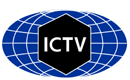 Part 1: TITLE, AUTHORS, APPROVALS, etcAuthor(s) and email address(es)Author(s) institutional address(es) (optional)Corresponding authorList the ICTV Study Group(s) that have seen this proposal.ICTV Study Group comments and response of proposerICTV Study Group votes on proposalAuthority to use the name of a living personSubmission datesICTV-EC comments and response of the proposerPart 2: NON-TAXONOMIC PROPOSALText of proposalPart 3: TAXONOMIC PROPOSALName of accompanying Excel moduleAbstractText of proposalReferencesSiddell SG, Walker PJ, Lefkowitz EJ, Mushegian AR, Dutilh BE, Harrach B, Harrison RL, Junglen S, Knowles NJ, Kropinski AM,Krupovic M, Kuhn JH, Nibert ML, Rubino L, Sabanadzovic S, Simmonds P, Varsani A, Zerbini FM, Davison AJ (2020) Binomial nomenclature for virus species: a consultation. Arch Virol 165:519–525. DOI: 10.1007/s00705-019-04477-6, PMID: 31797129Walker PJ, Siddell SG, Lefkowitz EJ, Mushegian AR, Adriaenssens EM, Alfenas-Zerbini P, Davison AJ, Dempsey DM, Dutilh BE, Garcia ML, Harrach B, Harrison RL, Hendrickson RC, Junglen S, Knowles NJ, Krupovic M, Kuhn JH, Lambert AJ, Lobocka M, Nibert ML, Oksanen HM, Orton RJ, Robertson DL, Rubino L, Sabanadzovic S, Simmonds P, Smith DB, Suzuki N, Van Dooerslaer K, Vandamme AM, Varsani A, Zerbini FM (2021) Changes to virus taxonomy and to the International Code of Virus Classification and Nomenclature ratified by the International Committee on Taxonomy of Viruses (2021). Arch Virol 166:2633–2648. DOI: 10.1007/s00705-021-05156-1, PMID: 34231026 Zerbini FM, Siddell SG, Lefkowitz EJ, Mushegian AR, Adriaenssens EM, Alfenas-Zerbini P, Dempsey DM, Dutilh BE, García ML, Hendrickson RC, Junglen S, Krupovic M, Kuhn JH, Lambert AJ, Łobocka M, Oksanen HM, Robertson DL, Rubino L, Sabanadzovic S, Simmonds P, Smith DB, Suzuki N, Van Doorslaer K, Vandamme AM, Varsani A (2023) Changes to virus taxonomy and the ICTV Statutes ratified by the International Committee on Taxonomy of Viruses (2023). Arch Virol 168:175 DOI: 10.1007/s00705-023-05797-4, PMID: 37296227Code assigned:2023.012FShort title: Abolish 15 unassigned species in the family Partitiviridae (Durnavirales) and rename 45 species to binomial formatShort title: Abolish 15 unassigned species in the family Partitiviridae (Durnavirales) and rename 45 species to binomial formatShort title: Abolish 15 unassigned species in the family Partitiviridae (Durnavirales) and rename 45 species to binomial formatSabanadzovic S, Vainio E, Nibert ML, Chiba S, Roossinck MJ, Suzuki N, Xie J, Rubino Lssabanadzovic@entomology.msstate.edu; eeva.vainio@luke.fi ; mnibert@hms.harvard.edu; chiba@agr.nagoya-u.ac.jp ; mjr25@psu.edu ;nsuzuki@rib.okayama-u.ac.jp ;  jiataoxie@mail.hzau.edu.cn ; luisa.rubino@ipsp.cnr.it Sead Sabanadzovic, ssabanadzovic@entomology.msstate.eduICTV Partitiviridae Study GroupStudy GroupNumber of membersNumber of membersNumber of membersStudy GroupVotes supportVotes againstNo votePartitiviridae600Is any taxon name used here derived from that of a living person (Y/N)NTaxon namePerson from whom the name is derivedPermission attached (Y/N)NADate first submitted to SC Chair06-28-2023Date of this revision (if different to above)07-10-2023Please check the names of taxa (correct spelling and pronunciation)The authors checked and approved the names as in this document. 2023.012F.v2.Partitiviridae_abolish15sp_spren.xlsxIn order to comply with recently adopted binomial system for species nomenclature, here we propose to rename all 45 species currently classified in the five genera in the family Partitiviridae. Furthermore, we propose to abolish 15 species currently unassigned in any of the genera because of lack of associated data that would allow their classification.  